LEMBAR CHECKLISTBERKAS PENDAFTARAN SELEKSI BEASISWA PENDIDIKAN KADER ULAMADIREKTORAT PENDIDIKAN DINIYAH DAN PONDOK PESANTRENDIREKTORAT JENDERAL PENDIDIKAN ISLAMKEMENTERIAN AGAMA RI TAHUN 2014 Nama				: ______________________________________________Tempat, tanggal lahir	: ______________________________________________Alamat tinggal		: ______________________________________________Alamat kontak		: Hp. _____________________ Telp. ________________Pilihan program		: Manajemen Pendidikan/Kajian Islam Nusantara*Keterangan:* = coret yang tidak perluKEMENTERIAN AGAMA RI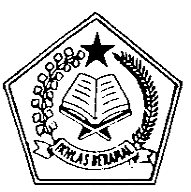 DIREKTORAT JENDERAL PENDIDIKAN ISLAMJln. Lapangan Banteng Barat Nomor   3  -  4   JakartaTelp. (021) 3811642, 3811654, 3812216, 3811214FORMULIR PENDAFTARANBEASISWA PENDIDIKAN KADER ULAMATAHUN 2014Bidang yang dipilih		: Manajemen Pendidikan/Kajian Islam Nusantara*Lokasi ujian			: Kanwil Propinsi ________________________________IDENTITAS DIRI:Nama				: ______________________________________________Jenis kelamin		: Laki-laki/perempuan*Tempat, tanggal lahir	: ______________________________________________Usia				: ______________ tahunAlamat tinggal		: ______________________________________________				  ______________________________________________Alamat kontak		: Hp. _____________________ Telp. ________________				  Email: ________________________________________Pekerjaan			: ______________________________________________Status perkawinan		: kawin/belum kawin*Hafal Al-Quran		: _____________  juzPENGALAMAN PESANTREN:Pesantren________________________________________________________Kab. ___________________________ mulai thn ___________ sd __________Pesantren________________________________________________________Kab. ___________________________ mulai thn ___________ sd __________Pesantren________________________________________________________Kab. ___________________________ mulai thn ___________ sd __________PENGALAMAN PENDIDIKAN:Tingkat MI	: ___________________________________ Kab. ____________Tingkat MTs	: ___________________________________ Kab. ____________Tingkat MA	: ___________________________________ Kab. ____________Tingkat S1	: Perguruan tinggi: ____________________________________: Fakultas: ____________________________________________: Jurusan/prodi: _______________________________________: Tahun lulus: _________________________________________			: Alamat perguruan tinggi: _______________________________________________ , __________________ 2014								Pendaftar,______________________Keterangan:* = coret yang tidak perluSURAT PERNYATAANYang bertanda tangan di bawah ini:Nama				: ______________________________________________Tempat, tanggal lahir	: ______________________________________________Alamat tinggal		: ______________________________________________Pilihan program		: Manajemen Pendidikan/Kajian Islam Nusantara*Menyatakan dengan sesungguhnya bahwa saya:Pernah belajar dan mukim di pesantren selama __________ tahun;tidak sedang menerima beasiswa pendidikan dari lembaga manapun. telah hafal Al-Quran: ___________ juz mampu membaca kitab kuning;Di samping hal di atas, saya menyatakan bahwa jika saya lulus sebagai peserta Pendidikan Kader Ulama Direktorat Pendidikan Diniyah dan Pondok Pesantren Direktorat Jenderal Pendidikan Islam Kementerian Agama maka saya:Sanggup tinggal di pondok pesanten yang telah ditunjuk selama proses pendidikan;Berkomitmen mengikuti program hingga selesai (selama 2 tahun). Jika mengundurkan diri/tidak lulus maka saya akan mengembalikan biaya pendidikan yang saya terima kepada Kas Negara;Jika selesai lulus, saya siap kembali ke pesantren untuk masa pengabdian.Demikian surat pernyataan ini saya buat dengan sebenarnya untuk dapat dipergunakan sebagaimana mestinya._________________ , __________________ 2014							   Yang Menyatakan______________________Nama JelasKeterangan:* = coret yang tidak perluContoh:Kop Pondok Pesantren==================================================SURAT KETERANGAN DAN REKOMENDASI Yang bertanda tangan di bawah ini:Nama				: ______________________________________________Selaku				: pimpinan pondok pesantren______________________Alamat 			: ______________________________________________Menerangkan bahwa:Nama				: ______________________________________________Tempat, tanggal lahir	: ______________________________________________Alamat tinggal		: ______________________________________________a. Terlibat aktif dalam mengelola/mengajar di pesantren:Nama pesantren		: ______________________________________________Alamat			: ______________________________________________Selama			: _______________ tahun  __________________ bulanb.	Domisili yang bersangkutan atau pesantren yang dikelola/diajar oleh yang bersangkutan itu berasal dari daerah tertinggal, terluar, dan terdepan (Ya/tidak)*Sehubungan dengan hal di atas, kami merekomendasikan agar yang bersangkutan mengikuti seleksi Beasiswa Kader Ulama Direktorat Pendidikan Diniyah dan Pondok Pesantren Direktorat Jenderal Pendidikan Islam Kementerian Agama RI tahun 2014, dengan alasan:______________________________________________________________________________________________________________________________________________________________________________________________________________________________Demikian surat keterangan dan rekomendasi ini dibuat dengan sebenarnya untuk dapat dipergunakan sebagaimana mestinya.Direkomendasi oleh pengasuh pesantren;_________________ , __________________ 2014							   Yang Merekomendasi,          Tanda tangan &            stempel ponpes______________________Nama JelasKeterangan:* = coret yang tidak perluNOBERKASKONDISIKONDISINOBERKASADATIDAK ADA1Formulir pendaftaran2Fotocopy KTP3Fotocopy ijazah S1 4Fotocopy transkrip nilai S15Makalah yang berisi rencana penelitian tesis6Keterangan dan rekomendasi dari pesantren7Pernyataan8Pasfoto 3x4 = 2 lembar